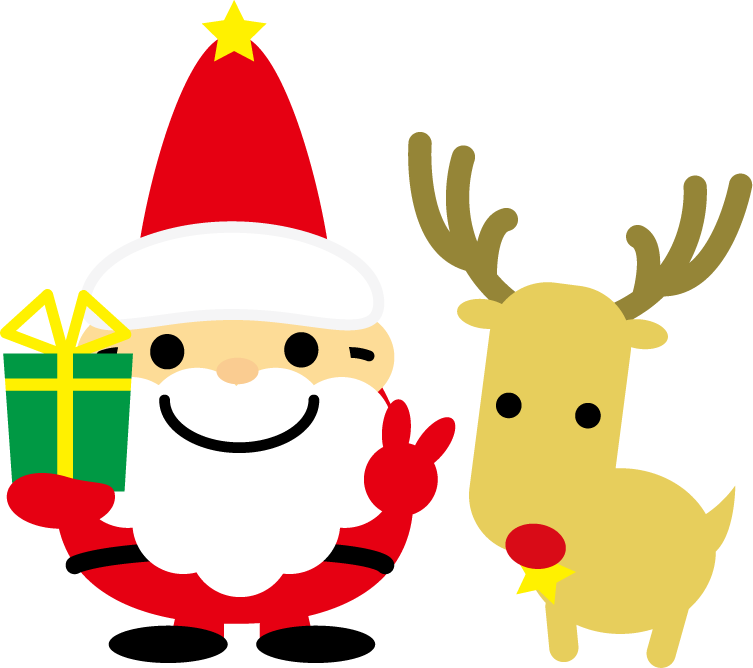 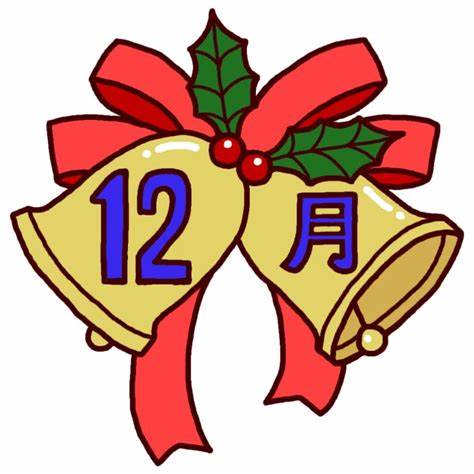 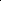 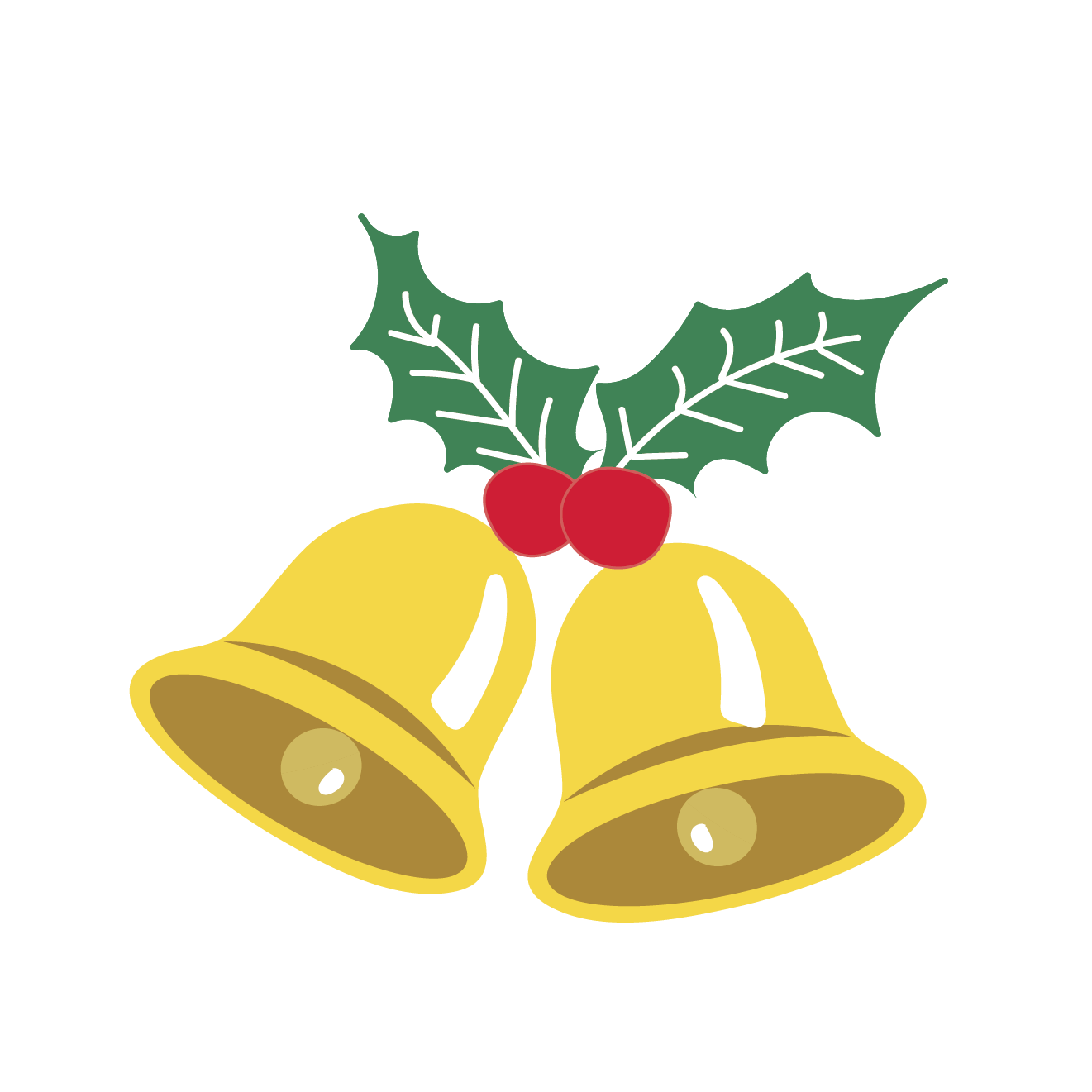 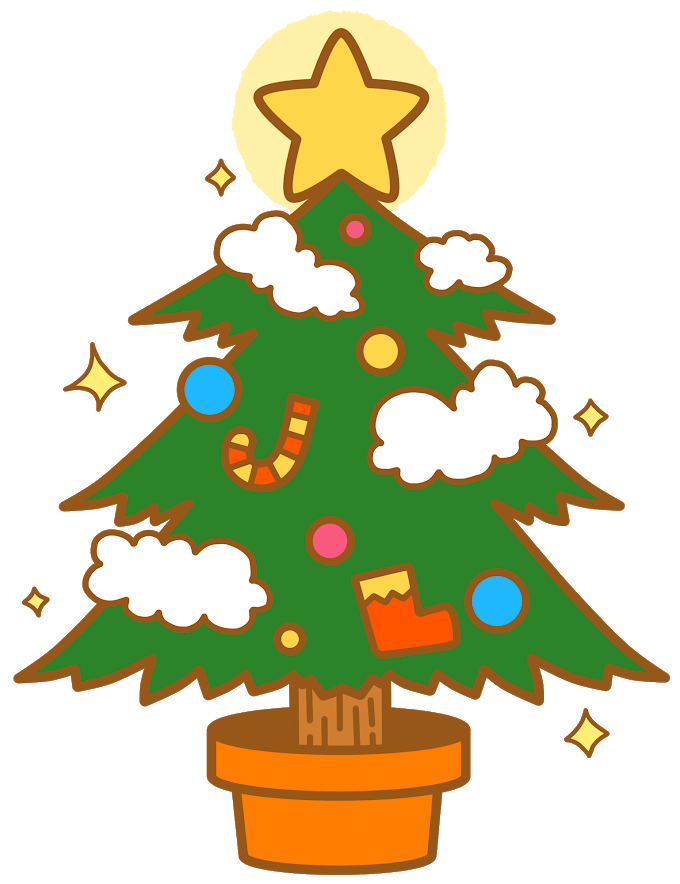 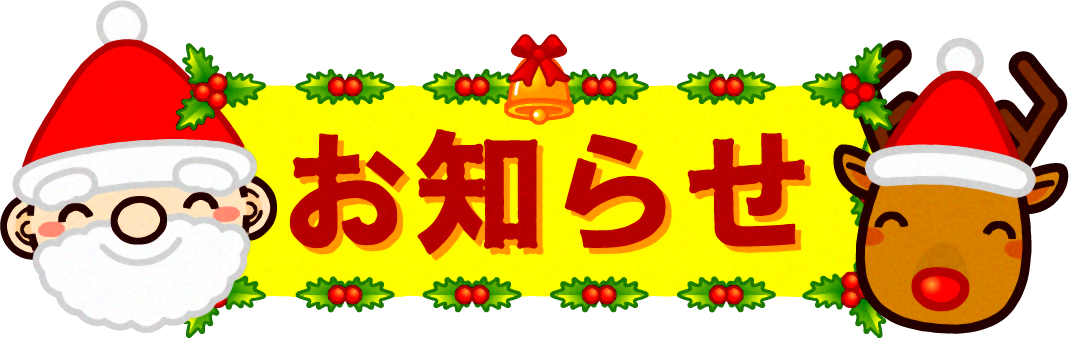 ・ご利用は、月～金10:00～12:00、13:00～15:00です。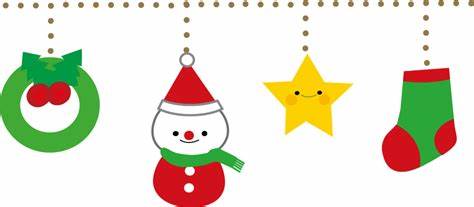 ・コロナウイルス感染予防の為、1日5組までの利用となります。・初めてのご利用時は登録に10分程度お時間をいただきます。・ご予約はお電話にて承っております。○うみまち保育園　0438-97-7563　　　○さとの保育園　0438-38-4827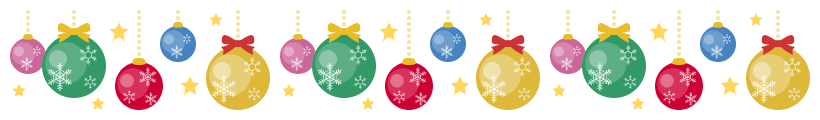 12345育児相談10:00～12:00うみまちチューリップを植えようさとのシェア畑園庭で遊ぼううみまち　午後お休みお休み6789101112お休みうみまち季節の制作さとの季節の制作午前お休みうみまちホールで遊ぼうお休み13141516171819お休みさとの園庭で遊ぼううみまち園庭で遊ぼうさとのベビーマッサージお休み20212223242526お休みうみまち　さとの身体測定うみまち　さとのクリスマス会お休みお休み2728293031お休みお休みお休みお休みお休み